Now the weather is getting warmer we need to think about staying safe in the sun. Ask a grown up to help you find this clip on Youtubehttps://www.youtube.com/watch?v=vxAsoBXmCJk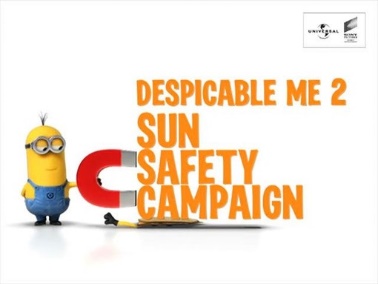 What were the 5 top tips to stay safe in the sun?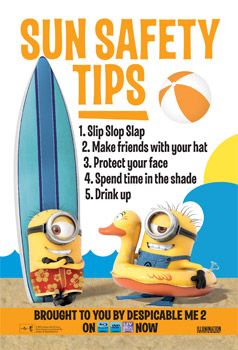 Choose one of those 5 and make a poster to help teach other people what they should do in the sun. Remember to draw a minion and write your safety message in big colourful letters. It needs to be bright and colourful so that people look at it.